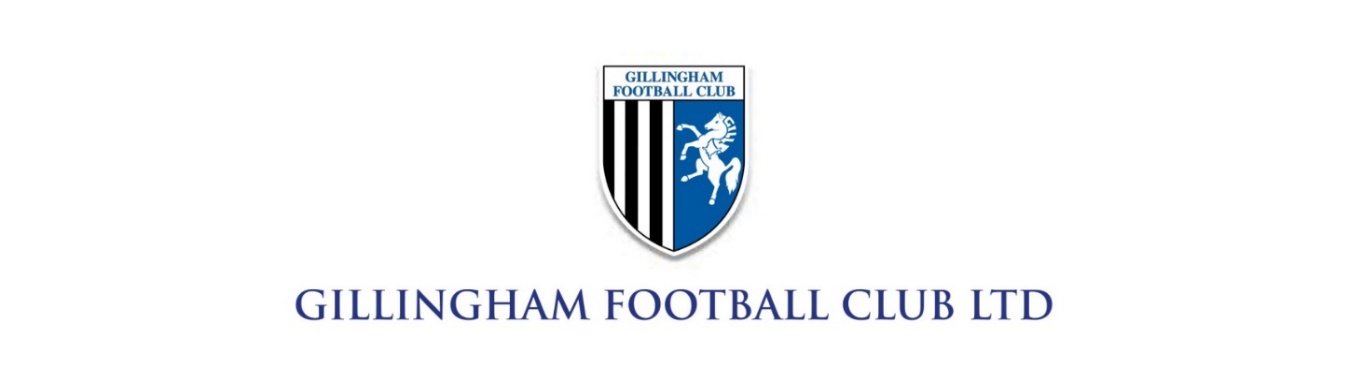 Recognise – Respond – Report – Record – ReferReport-A-ConcernIn an emergency and/or if you are concerned that someone is at immediate risk of harm, please call the police without delay on 999.Please use this form to report a safeguarding concern and email to the Senior Safeguarding Officer. Safeguarding@priestfield.comIf you have a problem completing this form or would like advice about reporting a concern, please email safeguarding@priestfield.com providing your contact details so that we can obtain further information from you, if required.   The safeguarding team will use the personal information that you provide in accordance with the Gillingham F.C. information and privacy agreement (as may be updated from time to time). Do not delay in reporting, fill in as much information as you can and send in. Additional information can follow on. The GFC Safeguarding Team will liaise with the Local Authority Designated Officer (LADO) on your behalf. 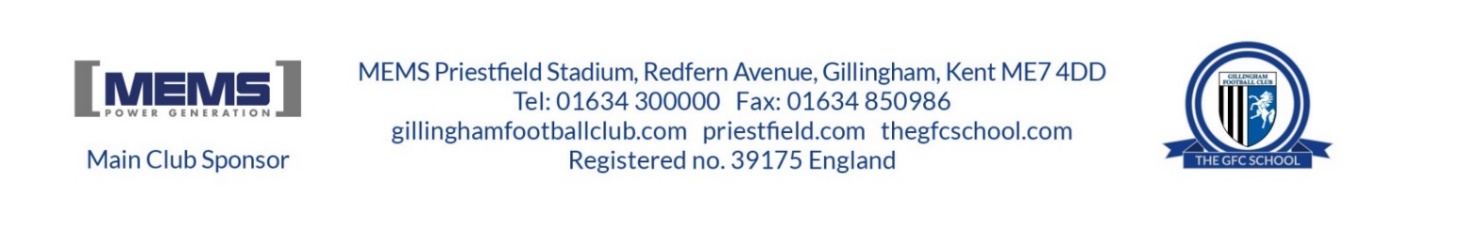 Details of person completing this form:Name Address Contact number  Email address Club (if applicable) Role Date/ Time/ Name of club / venue /organisation / activity you are concerned about. Be factual: